                                                                    ПРОЕКТ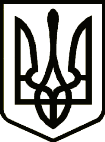 УКРАЇНАНОСІВСЬКА  МІСЬКА  РАДАНОСІВСЬКОГО  РАЙОНУ  ЧЕРНІГІВСЬКОЇ  ОБЛАСТІВИКОНАВЧИЙ  КОМІТЕТР І Ш Е Н Н Я    листопада  2019 року	м. Носівка                 № _____Про Положення про Центр надання адміністративних послуг та його структурні підрозділи Відповідно до статей 37-1, 38, 53 Закону України «Про місцеве самоврядування в Україні»,  Закону України «Про надання адміністративних послуг», постанови Кабінету Міністрів України від 14.08.2019 №714 «Про внесення змін до постанов Кабінету міністрів України від 20 лютого 2013 р. № 118 і від 1 серпня 2013 р. № 588», враховуючи рішення 53 сесії сьомого скликання №5/53/VII від 17.05.2019 року  «Про затвердження Положення та Регламенту роботи Центру надання адміністративних послуг», виконавчий комітет міської ради  в и р і ш и в:Схвалити проект Положення про Центр надання адміністративних послуг в новій редакції (додаток 1).Схвалити проект Положення про відділ з питань організації надання адміністративних послуг (додаток 2).Схвалити проект Положення про сектор «Територіальний підрозділ відділу з питань організації надання адміністративних послуг» (додаток 3).Подати проект рішення з даного питання на розгляд постійних комісій та сесії міської ради. Контроль за виконанням цього рішення покласти на першого заступника міського голови з питань діяльності виконавчих органів              О. Яловського.Міський голова                                                                      В.ІГНАТЧЕНКО			                                                      Додаток 1                                                                                до рішення виконкому                                                                                                  міської ради                                                                                                  від___.11.2019 року №____ проєктПОЛОЖЕННЯпро Центр надання адміністративних послуг Носівської міської  ради Чернігівської області1. ЗАГАЛЬНІ ПОЛОЖЕННЯ1.1 Центр надання адміністративних послуг Носівської міської  ради Чернігівської області  (далі – Центр або ЦНАП) утворений з метою забезпечення надання адміністративних послуг. ЦНАП діє, як постійно діючий робочий орган Носівської міської ради. 1.2. Для здійснення матеріально-технічного та організаційного забезпечення діяльності ЦНАП у структурі міської ради створено відділ з питань організації надання адміністративних послуг Носівської міської ради із сектором «Територіальний підрозділ відділу з питань організації надання адміністративних послуг Носівської міської ради», на який покладено здійснення функцій з керівництва та відповідальність за організацію діяльності ЦНАП.1.3. Рішення щодо утворення, ліквідації або реорганізації ЦНАП, як постійно діючого робочого органу міської  ради, приймається Носівською міською  радою.1.3 ЦНАП у своїй діяльності керується Конституцією та законами України, актами Президента України і Кабінету Міністрів України, рішеннями центральних та місцевих органів виконавчої влади, органів місцевого самоврядування, положенням про ЦНАП.2. ЗАВДАННЯ ТА ФУНКЦІЇ2.1 Відповідно до мети створення ЦНАП, його основними завданнями є:2.1.1 організація надання адміністративних послуг у найкоротший строк та за мінімальної кількості відвідувань суб’єктів звернень;2.1.2 спрощення процедури отримання адміністративних послуг та поліпшення якості їх надання;2.1.3 забезпечення інформування суб’єктів звернень про вимоги та порядок надання адміністративних послуг, що надаються через адміністратора.2.2. ЦНАП забезпечує надання адміністративних послуг через адміністратора шляхом його взаємодії із суб’єктами надання адміністративних послуг.2.3. Перелік адміністративних послуг, які надаються через ЦНАП, визначається рішенням Носівської міської ради.2.4. Перелік адміністративних послуг, які надаються через територіальний підрозділ ЦНАП, суб’єктами надання яких є структурні підрозділи Носівської міської  радою, іншими СНАП визначається Носівською міською радою.2.5. ЦНАП за рішенням Носівської міської  ради також може здійснюватися прийняття звітів, декларацій, скарг та надання консультацій, розгляд яких віднесено до повноважень виконавчого комітету міської ради, при якому утворено такий Центр та на підставі узгоджених рішень з іншими СНАП.2.6. У приміщенні, де розміщується ЦНАП та його територіальний підрозділ можуть надаватися супутні послуги (виготовлення копій документів, ламінування, фотографування, продаж канцелярських товарів, надання банківських послуг тощо) суб’єктами господарювання, добір яких здійснюється на конкурсній основі за критеріями забезпечення мінімізації матеріальних витрат та витрат часу суб’єкта звернення. Добір суб’єктів господарювання для надання супутніх послуг здійснюється органом, що утворив Центр, на конкурсній основі за критеріями забезпечення мінімізації матеріальних витрат та витрат часу суб’єкта звернення, а також з урахуванням вимог законодавства у сфері оренди державного та комунального майна. Забороняється відносити до супутніх послуг надання консультацій та інформації, пов’язаних з наданням адміністративних послуг, продаж бланків заяв та інших документів, необхідних для звернення щодо надання адміністративних послуг, а також надання допомоги в їх заповненні, формуванні пакета документів.2.7 ЦНАП повинен бути облаштований у місцях прийому суб’єктів звернень інформаційними стендами, інформаційними терміналами та/або іншими засобами доведення інформації до суб’єктів звернення із зразками відповідних документів та інформацією в обсязі, достатньому для отримання адміністративної послуги без сторонньої допомоги.2.8 Суб’єкт звернення для отримання адміністративної послуги в центрі звертається до адміністратора  посадової особи Носівської міської ради, яка організовує надання адміністративних послуг.2.9 Адміністратор призначається на посаду та звільняється з посади міським головою. Кількість адміністраторів, які працюють в ЦНАП, затверджується міською радою.2.10 Адміністратор  має іменну печатку (штамп) із зазначенням його прізвища, імені, по батькові та найменування ЦНАП.2.11. Основними завданнями адміністратора є:2.11.1 надання суб’єктам звернень вичерпної інформації і консультацій щодо вимог та порядку надання адміністративних послуг;2.11.2 прийняття від суб’єктів звернень документів, необхідних для надання адміністративних послуг, здійснення їх реєстрації та подання документів (їх копій) відповідним суб’єктам надання адміністративних послуг не пізніше наступного робочого дня після їх отримання з дотриманням вимог Закону України  «Про захист персональних даних»;2.11.3 видача або забезпечення надсилання через засоби поштового зв’язку суб’єктам звернень результатів надання адміністративних послуг (у тому числі рішення про відмову в задоволенні заяви суб’єкта звернення), повідомлення про можливість отримання адміністративних послуг, оформлених суб’єктами надання адміністративних послуг;2.11.4 організація забезпечення надання адміністративних послуг суб’єктами їх надання;2.11.5 здійснення контролю за додержанням суб’єктами надання адміністративних послуг строку розгляду справ та прийняття рішень;2.11.6 надання адміністративних послуг у випадках, передбачених законом.2.11.7 складання протоколів про адміністративні правопорушення у випадках передбачених законом;2.11.8 розгляд звернень та запитів громадян, підприємств, установ, організацій в порядку, передбаченому чинним законодавством України, забезпечення виконання вимог законодавства України про доступ до публічної інформації.2.12. Адміністратор має право:2.12.1 безоплатно одержувати від суб’єктів надання адміністративних послуг, підприємств, установ та організацій, що належать до сфери їх управління, документи та інформацію, пов’язані з наданням таких послуг, в установленому законом порядку;2.12.2 погоджувати документи (рішення) в інших державних органах, органах влади та органах місцевого самоврядування, отримувати їх висновки з метою надання адміністративної послуги без залучення суб’єкта звернення з дотриманням вимог Закону України «Про захист персональних даних»;2.12.3. інформувати керівника ЦНАП та суб’єктів надання адміністративних послуг про порушення строку розгляду заяв про надання адміністративної послуги, вимагати вжиття заходів до усунення виявлених порушень;2.12.4. посвідчувати власним підписом та печаткою (штампом) копії (фотокопії) документів і виписок з них, витягів з реєстрів та баз даних, які необхідні для надання адміністративної послуги;2.12.5. порушувати клопотання перед керівником центру щодо вжиття заходів з метою забезпечення ефективної роботи ЦНАП.2.13. ЦНАП як постійно діючий робочий орган очолює начальник відділу з питань організації надання адміністративних послуг Носівської міської ради. На начальника відділу, як керівника структурного підрозділу, покладаються здійснення функцій з керівництва та відповідальність за організацію діяльності ЦНАП. Начальник відділу призначається на посаду та звільняється з посади міським головою.2.14. Керівник ЦНАП – начальник відділу з питань організації надання адміністративних послуг Носівської міської  ради, відповідно до завдань, покладених на ЦНАП:2.14.1. здійснює керівництво роботою ЦНАП, несе персональну відповідальність за організацію діяльності ЦНАП;2.14.2. організовує діяльність ЦНАП, у тому числі щодо взаємодії із суб’єктами надання адміністративних послуг, вживає заходів до підвищення ефективності роботи ЦНАП;2.14.3. координує діяльність адміністраторів, державних реєстраторів, спеціалістів, представників СНАП контролює якість та своєчасність виконання ними обов’язків;2.14.4. організовує інформаційне забезпечення роботи ЦНАП, роботу із засобами масової інформації, визначає зміст та час проведення інформаційних заходів;2.14.5. сприяє створенню належних умов праці у ЦНАП, вносить пропозиції органу (посадовій особі), що утворив ЦНАП, щодо матеріально-технічного забезпечення центру;2.14.6. розглядає скарги на діяльність чи бездіяльність адміністраторів;2.14.7 виконує інші повноваження згідно з актами законодавства, Положенням про відділ з питань організації надання адміністративних послуг Носівської міської  ради та цим Положенням.2.15. ЦНАП під час виконання покладених на нього завдань взаємодіє з центральними та місцевими органами виконавчої влади, іншими державними органами, органами місцевого самоврядування, підприємствами, установами або організаціями.2.16. Час прийому суб’єктів звернень є загальним (єдиним) для всіх адміністративних послуг, що надаються через центр.У центрі час прийому суб’єктів звернень становить не менш як п’ять днів на тиждень та сім годин на день.У територіальних підрозділах центру час прийому суб’єктів звернень визначається рішенням міської ради.При цьому прийом суб’єктів звернень у центрі здійснюється без перерви на обід та не менш як один день на тиждень до 20-ї години.За рішенням міської  ради час прийому суб’єктів звернень може бути збільшено.3. МАТЕРІАЛЬНО-ТЕХНІЧНЕ ЗАБЕЗПЕЧЕННЯ ДІЯЛЬНОСТІ ЦНАП3.1 Фінансування та матеріально-технічне забезпечення діяльності ЦНАП здійснюється за рахунок державного бюджету та місцевого бюджету.3.2. Центр звільняється від плати за підключення (у тому числі обслуговування та використання) до реєстрів, інших інформаційних баз, що використовуються для надання адміністративних послуг, а також від плати за обов’язкове навчання роботі з такими реєстрами.Начальник ЦНАПу                                                                               С.РИБАЧКО                                                                                                   Додаток 2                                                                                 до рішення виконкому                                                                                       від___.11.2019 року№____проєктПоложенняпро відділ з питань організації надання адміністративних послуг Носівської міської  радиІ. ЗАГАЛЬНІ ПОЛОЖЕННЯ1.1. Відділ з питань організації надання адміністративних послуг Носівської міської ради (далі – відділ) є структурним підрозділом Носівської міської  ради, в якому надаються адміністративні послуги суб’єктам звернення.1.2. Відділ є підконтрольним і підзвітним міській раді, підпорядковується її виконавчому комітету та голові міської ради.1.3. Відділ безпосередньо підпорядковується керуючому справами  відповідно до розподілу функціональних обов’язків.1.4. У своїй діяльності Відділ керується Конституцією України, Законами України, актами Президента України, Кабінету Міністрів України, іншими нормативно-правовими актами, рішеннями міської ради та її виконавчого комітету, розпорядженнями міського голови, цим Положенням.1.5. Положення про Відділ затверджується Носівською міською радою.1.6. Відділ утворюється, реорганізується, ліквідується за рішенням Носівської міської ради, або в іншому порядку, встановленому законом.ІІ. ЗАВДАННЯ ТА ФУНКЦІЇ ВІДДІЛУ2.1. Завданнями Відділу є:2.1.1. Реалізація державної політики у сфері забезпечення організації надання адміністративних послуг територіальними органами державної виконавчої влади та місцевого самоврядування, державними та комунальними підприємствами через Відділ в сферах:- державної реєстрації юридичних осіб та фізичних осіб – підприємців.- державної реєстрації речових прав на нерухоме майно та їх обтяжень.- реєстрації місця проживання фізичних осіб;- здійснення нотаріальних дій;- надання соціальних послуг;- видача довідок;- та ін.2.1.2. Надання адміністративних послуг у випадках передбачених законодавством.2.1.3. Забезпечення взаємодії суб’єктів надання адміністративних послуг.2.2.  Дотримання норм чинного антикорупційного законодавства, уникнення конфлікту інтересів та інших корупційних правопорушень під час взаємодій суб’єктів звернень та адміністративних органів.2.3.   Вжиття заходів до реалізації ефективної політики щодо організації якісного обслуговування населення органами місцевого самоврядування та місцевими адміністративними/дозвільними органами.2.4.   Відділ відповідно до покладених на нього завдань виконує наступні функції:2.4.1. Здійснює виконання повноважень у сфері організації надання адміністративних послуг територіальними органами державної виконавчої влади та місцевого самоврядування через адміністраторів, які здійснюють свої повноваження відповідно до вимог Закону України  «Про адміністративні послуги» зокрема:- надають суб’єктам звернень вичерпну інформацію та консультації щодо вимог та порядку надання адміністративних послуг;- приймають від суб’єктів звернень заяви та документи, необхідні для одержання адміністративних послуг, здійснюють їх реєстрацію та подання документів (їх копій) відповідним адміністративним органам у визначений законом строк;- видають  або забезпечують направлення через засоби поштового зв’язку суб’єктам звернень результати надання адміністративних послуг;- забезпечують документообіг та взаємодію с адміністративними/дозвільними органами;- формують запити до суб’єктів надання адміністративних послуг з метою отримання інформації, необхідної для виконання покладених на них завдань;- здійснюють контроль за додержанням посадовими особами адміністративних органів строків розгляду справ та прийняття рішень;- проводять інформування посадових осіб відповідного підпорядкування, територіального органу, уповноваженого органу про порушення вимог законодавства з питань надання адміністративних послуг посадовою особою адміністративного органу;- здійснюють підготовку пропозицій щодо удосконалення процедури надання адміністративних послуг;- забезпечують координацію роботи по застосуванню онлайн сервісів для отримання адміністративної послуги.- забезпечують складання адміністративних протоколів про адміністративні правопорушення у випадках передбачених законом.2.4.2. Забезпечує виконання повноважень суб’єкта державної реєстрації юридичних осіб та фізичних осіб – підприємців відповідно до вимог Закону України «Про державну реєстрацію юридичних осіб, фізичних осіб – підприємців та громадських формувань»,  зокрема:- забезпечує прийом документів, поданих для державної реєстрації;- забезпечує державну реєстрацію юридичних осіб та фізичних осіб – підприємців та проведення інших реєстраційних дій;- забезпечує ведення Єдиного державного реєстру та надання відомостей з нього.- забезпечує ведення реєстраційних справ.2.4.3. Забезпечує виконання повноважень суб’єкта державної реєстрації прав відповідно до Закону України «Про державну реєстрацію речових прав на нерухоме майно та їх обтяжень», зокрема:- забезпечує проведення державної реєстрації прав;- забезпечує ведення Державного реєстру прав;- забезпечує взяття на  облік безхазяйного нерухомого майна;- забезпечує формування та ведення реєстраційних справ;- здійснює інші повноваження передбачені законодавством.2.4.4. Забезпечує виконання повноважень суб’єкта реєстрації місця проживання/зняття з реєстрації фізичної особи відповідно до вимог Закону України «Про свободу пересування та вільний вибір місця проживання в Україні», зокрема:- забезпечує проведення реєстрації/зняття з реєстрації місця проживання/перебування осіб, у межах відповідної адміністративно-територіальної одиниці;- забезпечує ведення реєстру територіальної громади та внесення інформації до Єдиного державного демографічного реєстру відповідно та у спосіб, що визначений законодавством;- забезпечує зберігання картотек з питань реєстрації фізичних осіб.2.4.5. У межах компетенції розробляє та здійснює експертизу нормативно-правових актів органів місцевого самоврядування.2.4.6. Вносить пропозиції голові міської ради та її виконавчому комітету, керівникам виконавчих органів Носівської міської  ради, органів виконавчої влади, державних та комунальних підприємств щодо удосконалення системи надання адміністративних послуг шляхом спрощення та впорядкування процесів та процедур через Відділ, взаємодії у сфері надання адміністративних послуг, готує та вносить на розгляд відповідного органу проекти рішень з цих питань.2.4.7. Бере участь в розробці стандартів адміністративних послуг, актів органів місцевого самоврядування, в тому числі актів регуляторного характеру та проводить попередню експертизу інформаційних карток та технологічних карток, розроблених адміністративними/дозвільними органами.2.4.8. Проводить у межах своїх повноважень аналіз ефективності дії регуляторних актів міської  ради (у разі потреби). Вносить пропозиції голові міської ради щодо вдосконалення таких регуляторних актів та готує обґрунтовані пропозиції щодо вдосконалення діючої нормативно-правової бази з питань, які належать до компетенції Відділу.2.4.9. Забезпечує у межах своїх повноважень реалізацію міських та загальнодержавних програм економічного та соціального розвитку громади.2.4.10. Вносить у межах своїх повноважень пропозиції голові міської ради та її виконавчому комітету щодо вжиття заходів до реалізації ефективної політики з питань організації якісного обслуговування населення органами місцевого самоврядування та органами державної виконавчої влади, вживає у межах своїх повноважень заходи із реалізації рішень з цих питань.2.4.11. Проводить роботу, пов’язану із підвищенням рівня правових знань працівників виконавчих органів міської ради, сприяє вивченню чинного законодавства, надає роз’яснення іншим виконавчим органам міської  ради щодо порядку, умов розроблення та застосування стандартів адміністративних послуг, з питань що належить до компетенції Відділу.2.4.12. Бере участь у роботі дорадчих органів міської ради.2.4.13. Ініціює створення та функціонування веб-сайтів, сторінок у соціальних мережах на яких розміщується інформація про порядок надання відповідних адміністративних послуг.2.4.14. Надає та реалізує пропозиції із залучення додаткових ресурсів шляхом участі в грантових програмах міжнародних організацій та фондів.2.4.15. Здійснює інформування голови міської  ради, керівництва адміністративних органів про виявленні порушення термінів розгляду та прийняття рішень щодо предмету звернення/клопотання, дотримання процедур і стандартів надання адміністративних послуг, внесення пропозицій щодо усунення таких порушень та причин їх виникнення.2.4.16. Здійснює постійний моніторинг нормативно – правових актів, що регулюють відносини у сфері надання адміністративних послуг і видачі документів дозвільного характеру.2.4.17. Здійснює своєчасний розгляд депутатських запитів, заяв, звернень та скарг громадян, підприємств, установ та організацій з питань віднесених до повноважень Відділу.2.4.18. Забезпечує своєчасне опрацювання запитів  на публічну інформацію з питань віднесених до повноважень Відділу, та надання відповідей на такі запити в порядку та строки визначені Законом України «Про доступ до публічної інформації».2.4.19. Виконує у межах компетенції розпорядження та доручення міського голови, рішень міської  ради та виконавчого комітету.2.4.20. Забезпечує виконання інших завдань у сфері надання адміністративних послуг, передбачених чинним законодавством.ІІІ. СТРУКТУРА ТА ОРГАНІЗАЦІЯ РОБОТИ3.1. Структура Відділу, чисельність його працівників та Положення про Відділ затверджуються Носівською міською радою, штатний розпис - виконавчим комітетом.3.2. До структури Відділу входить сектор «Територіальний підрозділ відділу з питань організації надання адміністративних послуг Носівської міської ради», що діє на підставі Положення про ЦНАП, Положення про Відділ та Положення про Сектор. 3.3. Посадові інструкції працівників Відділу у встановленому порядку затверджуються міським головою за погодженням начальника Відділу.3.4. Відділ очолює начальник, який призначається на посаду та звільняється з посади міським головою.                                  На час відсутності начальника Відділу, ЦНАП очолює завідуючий сектором або адміністратор.3.5. На посаду начальника Відділу призначається особа, яка є громадянином України, має повну вищу освіту відповідного професійного спрямування за освітньо-кваліфікаційним рівнем спеціаліста (магістра), стаж роботи за фахом на державній службі (службі в органах місцевого самоврядування) не менше 3 років або стаж роботи за фахом на керівних посада в інших сферах не менше 3 років.                                              3.6. Начальник Відділу:3.6.1. Здійснює керівництво діяльністю Відділу, розподіляє обов’язки між працівниками, очолює та контролює їх роботу. Забезпечує виконання покладених на Відділ завдань.3.6.2. У межах компетенції безпосередньо розробляє та здійснює експертизу нормативно-правових актів органів місцевого самоврядування.  3.6.3. У межах компетенції видає накази, контролює їх виконання.3.6.4. Вносить міському голові пропозиції щодо структури та штатного розпису Відділу.3.6.5. Розробляє положення про структурні підрозділи Відділу, посадові інструкції працівників Відділу за погодженням із керуючим справами  виконавчого комітету Носівської міської ради відповідно до розподілу функціональних обов’язків.3.6.6. Забезпечує підготовку матеріалів, що належать до компетенції Відділу, на розгляд  міської ради, її виконавчого комітету та міського  голови.3.6.8. Бере участь у координації процесу розробки проектів місцевих програм, аналітичних матеріалів, комплексних заходів, пропозицій тощо.3.6.9. Укладає  договори, спрямовані на виконання повноважень Відділу.3.6.10. Забезпечує співробітництво з іншими виконавчими органами та виконавчим комітетом ради, органами державної влади, органами місцевого самоврядування, представницькими органами, а також з підприємствами, установами, організаціями, об’єднаннями громадян.3.6.11. Забезпечує своєчасне опрацювання запитів на публічну інформацію з питань віднесених до повноважень Відділу, та надання відповідей на такі запити в порядку та строки, визначені Законом України «Про доступ до публічної інформації».3.6.12. Подає згідно з чинним законодавством пропозиції міському голові щодо призначення на посади, звільнення з посад та переміщення працівників Відділу, своєчасного заміщення вакансій, присвоєння чергових рангів, заохочення, накладання стягнень тощо.3.6.13. Забезпечує систематичне підвищення кваліфікації працівників, контролює стан трудової та виконавчої дисципліни у Відділі.3.6.14. Аналізує результати роботи працівників Відділу, вживає заходів щодо підвищення її ефективності.3.6.15. Вносить на розгляд міського голови проекти рішень міської  ради та її виконавчого комітету, розпоряджень міського голови, пропозиції та доповідні записки з питань, що належить до компетенції Відділу.3.6.16. Присутній на засіданнях міської ради та виконавчого комітету, приймає участь у нарадах, семінарах, програмах обмінів управлінським досвідом.3.6.17. Забезпечує роботу з ведення діловодства та збереження документів Відділу.3.6.18. Контролює роботу територіального підрозділу. ІV. ПРАВА4.1. Відділ має право:4.1.1. Отримувати від виконавчих органів Носівської міської ради, підприємств, установ і організацій міста інформацію, що належить до компетенції Відділу.4.1.2. Представляти Відділ у відносинах з органами державної виконавчої влади, місцевого самоврядування, підприємствами, установами, організаціями та в судах загальної юрисдикції.4.1.3. У разі необхідності, за погодженням із керівниками структурних підрозділів міської ради, СНАП, підприємств, установ і організацій, залучати працівників для розгляду питань, що належить до компетенції Відділу.4.1.4. Інформувати міського голову у разі покладання на Відділ виконання завдань, що не належать до його функцій чи виходять за межи його повноважень, а також у випадках  коли відповідні виконавчі органи міської ради чи посадові особи не надають документи, інші матеріали, необхідні для вирішення покладених на нього завдань, з метою вжиття відповідних заходів. 4.1.5. Залучати за погодженням з керівником відповідного виконавчого органу міської ради відповідних спеціалістів для підготовки нормативних й інших документів, а також для розробки і здійснення заходів, які проводяться Відділом відповідно до покладених на нього завдань. 4.1.6. Брати участь в засіданнях сесій міської ради, засіданнях постійних комісій міської ради та виконавчого комітету, нарадах, комісіях, робочих групах, утворених міською  радою, її виконавчими органами, міським  головою.4.1.7. Аналізувати звернення громадян та суб’єктів господарювання та вживати заходи щодо оптимізації та спрощення процедур надання адміністративних послуг. 4.1.8. Створювати за погодженням з іншими виконавчими органами міської ради, органами державної виконавчої влади комісії, робочі групи для вивчення питань, пов’язаних з діяльністю Відділу, брати участь у їх роботі.4.1.9. Вносити пропозиції міській раді та її виконавчому комітету, міському голові щодо вдосконалення роботи з питань, які відносяться до компетенції Відділу.4.2. Посадові особи Відділу в ході виконання свої повноважень реалізують також інші права, визначені Законами України «Про адміністративні послуги», «Про державну реєстрацію юридичних осіб, фізичних осіб – підприємців та громадських формувань», «Про дозвільну систему у сфері господарської діяльності», «Про свободу пересування та вільний вибір місця проживання в Україні»​.4.2.1. Посадові особи від імені виконавчого комітету міської ради уповноважені розглядати справи про адміністративні правопорушення, передбачені статтями 197 та 198 Кодексу України про адміністративні правопорушення та накладати адміністративні стягнення у вигляді попередження.V. ВІДПОВІДАЛЬНІСТЬ5.1. Персональну відповідальності за роботу Відділу та виконання покладених на Відділ завдань і функцій несе начальник Відділу за виключенням діяльності державних реєстраторів під час проведення, дій визначених законодавством.5.2. Відповідальність працівників настає у разі невиконання або неналежного виконання обов’язків, закріплених  за працівниками Відділу їхніми посадовими інструкціями та цим Положенням. 5.3. Працівники ЦНАП несуть персональну відповідальність за розголошення інформації, яку отримали при здійсненні службових повноважень у відповідності до норм Закону України «Про захист персональних даних».Працівники Відділ можуть бути притягнуті до цивільної, адміністративної, кримінальної та інших видів відповідальності у випадках та в порядку, передбачених нормами чинного законодавства України.VI. ЗАКЛЮЧНІ ПОЛОЖЕННЯ6.1. Ліквідація і реорганізація Відділу здійснюється Носівською міською радою відповідно до вимог чинного законодавства України.6.2. Зміни та доповнення до цього Положення вносяться відповідним рішенням Носівської міської ради.6.3. Це Положення набирає чинності з моменту його оприлюднення.    Начальник ЦНАПу                                                                               С.РИБАЧКО							           Додаток 3                                                                                                до рішення виконкому                                                                                                              міської ради                                                                                               від___.11.2019 року №____проєктПоложення про сектор «Територіальний підрозділ відділу з питань організації надання адміністративних послуг Носівської міської ради» РОЗДІЛ І. ЗАГАЛЬНІ ПОЛОЖЕННЯ1.1. Сектор «Територіальний підрозділ відділу з питань організації надання адміністративних послуг Носівської міської ради» ( далі - терпідрозділ) утворено у складі відділу з питань організації надання адміністративних послуг Носівської міської ради для забезпечення роботи з надання адміністративних послуг, для надання адміністративних послуг фізичним та юридичним особам (далі - суб’єкти звернень) за наступною адресою: вулиця Центральна, 79, село Володькова Дівиця, Носівський район, Чернігівська область. 1.2. Сектор (Терпідрозділ) підконтрольний та підзвітний начальнику відділу з питань організації надання адміністративних послуг Носівської міської ради, голові міської ради та Носівській міській  раді.1.3. Рішення щодо утворення, ліквідації або реорганізації сектору приймається  Носівською міською радою (далі – радою) відповідно до норм чинного законодавства. 1.4. Сектор (Терпідрозділ) у своїй діяльності керується Конституцією та Законами України «Про місцеве самоврядування», «Про службу в органах місцевого самоврядування», «Про адміністративні послуги», «Про державну реєстрацію юридичних і фізичних осіб-підприємців», «Про державну реєстрацію речових прав на нерухоме майно та їх обтяжень», «Про звернення громадян», «Про дозвільну систему у сфері господарської діяльності», «Про захист персональних даних», «Про запобігання корупції», актами Президента України і Кабінету Міністрів України, рішеннями ради, її виконавчого комітету, розпорядженнями міського голови, даним Положенням та іншими нормативними актами1.5. Перелік адміністративних послуг, які надаються через Терпідрозділ, визначається та затверджується рішенням сесії міської ради і включає адміністративні послуги, суб’єктами надання яких є виконавчі органи міської ради, та адміністративні послуги, суб’єктами надання яких є органи виконавчої влади (територіальні органи/підрозділи центральних органів виконавчої влади). До адміністративних послуг також прирівнюється надання органом місцевого самоврядування, їх посадовими особами витягів та виписок із реєстрів, довідок, копій, дублікатів документів та інші передбачені законом дії, у результаті яких суб’єкту звернення, а також об’єкту, що перебуває в його власності, володінні чи користуванні, надається або підтверджується певний юридичний статус та/або факт. 1.6. Сектор не є юридичною особою.ОСНОВНІ ЗАВДАННЯ 2.1. Основними завданнями Сектору (Терпідрозділу)  є:- організація надання адміністративних та дозвільних послуг у найкоротший строк та за мінімальної кількості відвідувань суб’єктів звернень;- спрощення процедури отримання адміністративних, дозвільних послуг та поліпшення якості їх надання;- забезпечення інформування суб’єктів звернень про вимоги та порядок надання адміністративних послуг, що надаються через адміністратора; - вжиття заходів щодо запровадження надання адміністративних послуг в електронній формі; - використання сучасних інформаційних технологій з метою доступності замовлення адміністративних та дозвільних послуг в он-лайн режимі.2.2. Сектор (Терпідрозділ) забезпечує надання адміністративних послуг через адміністратора шляхом його взаємодії із суб’єктами надання адміністративних послуг, а також у випадках передбачених законодавством – безпосередньо представниками суб’єктів надання адміністративних послуг. 2.3. У Секторі може здійснюватися прийом звітів, декларацій та скарг, визначених рішенням ради.Для зручності суб’єктів звернень у Терпідрозділі відповідно до узгоджених рішень (в тому числі з визначенням графіку та інших умов) працюють представники суб’єктів надання комунальних послуг – електро-, газо-, водопостачання й водовідведення.2.4. У приміщенні Терпідрозділу можуть надаватися супутні послуги (виготовлення копій документів, ламінування, фотографування, продаж канцелярських товарів, надання банківських послуг тощо) суб’єктами господарювання, добір яких здійснюється на конкурсній основі за критеріями забезпечення мінімізації матеріальних витрат та витрат часу суб’єкта звернення.ПРАВА СЕКТОРУ «ТЕРИТОРІАЛЬНИЙ ПІДРОЗДІЛ ВІДДІЛУ З ПИТАНЬ ОРГАНІЗАЦІЇ НАДАННЯ АДМІНІСТРАТИВНИХ ПОСЛУГ НОСІВСЬКОЇ МІСЬКОЇ РАДИ»3.1. Сектор (Терпідрозділ) під час виконання покладених на нього завдань взаємодіє з центральними та місцевими органами виконавчої влади, іншими державними органами, органами місцевого самоврядування, підприємствами, установами або організаціями. 3.2. Безоплатно отримує від суб’єктів надання адміністративних та дозвільних послуг, підприємств, установ та організацій, що належать до сфери їх відділу, документи та інформацію, пов’язані з наданням таких послуг, в установленому законом порядку. 3.3. Отримує відомості з баз даних центральних органів виконавчої влади для належного надання адміністративних чи дозвільних послуг.3.4. Взаємодіє з іншими суб’єктами надання адміністративних послуг в рамках чинних Меморандумів та угод про співпрацю.3.5. Посадові особи Сектору (Терпідрозділу) мають право:1) безоплатно отримувати в порядку, встановленому законодавством, від суб’єктів надання адміністративних послуг, підприємств, установ та організацій, документи та інформацію, пов’язані з наданням таких послуг, в установленому законом порядку;2) погоджувати документи (рішення) в інших державних органах, та органах місцевого самоврядування, отримувати їх висновки з метою надання адміністративної послуги без залучення суб’єкта звернення з дотриманням вимог Закону України «Про захист персональних даних»;3) інформувати завідувача сектору «Територіальний підрозділ відділу з питань організації надання адміністративних послуг Носівської міської ради» та суб’єктів надання адміністративних послуг про порушення строку розгляду заяв про надання адміністративної послуги, вимагати вжиття заходів до усунення виявлених порушень;4) у порядку і в межах, встановлених законом, отримувати інформацію щодо матеріалів своєї особової справи та ознайомлюється з іншими документами, що стосуються проходження ним служби в органах місцевого самоврядування;5) посвідчувати власним підписом та печаткою (штампом) копії (фотокопії) документів і виписок з них, витягів з реєстрів та баз даних, які необхідні для надання адміністративної послуги, у порядку і в межах, встановлених законом;6) порушувати клопотання перед керівником Сектору щодо вжиття заходів з метою забезпечення ефективної роботи Терпідрозділу та ЦНАП;7) брати  участь у засіданнях, семінарах, нарадах, які проводяться в разі розгляду на них питань, що входять до компетенції роботи ЦНАП.СТРУКТУРА СЕКТОРУ «ТЕРИТОРІАЛЬНИЙ ПІДРОЗДІЛ ВІДДІЛУ З ПИТАНЬ ОРГАНІЗАЦІЇ НАДАННЯ АДМІНІСТРАТИВНИХ ПОСЛУГ НОСІВСЬКОЇ МІСЬКОЇ  РАДИ».4.1. Терпідрозділ очолює завдувач сектором «Територіальний підрозділ відділу з питань організації надання адміністративних послуг Носівської міської  ради», на якого покладається обов’язки щодо здійснення функцій з керівництва Терпідрозділу та відповідальності за організацію його діяльності, а також обов’язки адміністратора.4.2. Сектор (Терпідрозділ) утворюється з завідувача сектору, адміністраторів та спеціалістів.4.3. Завідувач сектору, адміністратори та спеціалісти Терпідрозділу призначаються на посаду та звільняються з посади міським головою відповідно до чинного законодавства. Штатна структура затверджуються у встановленому порядку рішенням ради.4.4. Посадові інструкції затверджуються міським головою відповідно до розподілу обов’язків.5. ПОВНОВАЖЕННЯ ЗАВІДУВАЧА СЕКТОРУ «ТЕРИТОРІАЛЬНИЙ ПІДРОЗДІЛ ВІДДІЛУ З ПИТАНЬ ОРГАНІЗАЦІЇ НАДАННЯ АДМІНІСТРАТИВНИХ ПОСЛУГ НОСІВСЬКОЇ  МІСЬКОЇ  РАДИ»5.1. Завідувач сектору «Територіальний підрозділ відділу з питань організації надання адміністративних послуг Носівської міської ради» є керівником Терпідрозділу та підпорядкований керівнику відділу з питань організації надання адміністративних послуг Носівської міської  ради і діє в рамках чинного законодавства та завдань, покладених на Сектор (Терпідрозділ): - здійснює керівництво роботою Сектору (Терпідрозділу), несе персональну відповідальність за організацію його діяльності; - організовує діяльність Сектору (Терпідрозділу), у тому числі щодо взаємодії із суб’єктами надання адміністративних та дозвільних послуг, вживає заходів до підвищення ефективності роботи центру; - координує діяльність адміністраторів та спеціалістів, контролює якість та своєчасність виконання ними обов’язків;- на завідувача Сектору (Терпідрозділу) покладаються обов’язки адміністратора, який повинен діяти в рамках чинного законодавства та завдань, покладених на нього;- може здійснювати реєстрацію місця проживання;- організовує інформаційне забезпечення роботи Сектору, роботу із засобами масової інформації, визначає зміст та час проведення інформаційних заходів, відповідає за своєчасність та повноту наповнення інформації про діяльність Терпідрозділа на офіційному сайті міської  ради;- сприяє підвищенню кваліфікації персоналу Сектору; - виконує інші повноваження згідно з актами законодавства та Положенням про Сектор;- представляє Терпідрозділ при взаємодії з іншими громадами, а також іншими суб’єктами надання адміністративних послуг;- бере участь у роботі грантових Програм та проектів, спрямованих на розбудову ЦНАП;- виконує інші повноваження згідно з актами законодавства та положенням про Сектор.6.ЗАГАЛЬНО-ОРГАНІЗАЦІЙНІ ПИТАННЯ6.1. Суб’єкт звернення для отримання адміністративної послуги у Терпідрозділі звертається до адміністратора - посадової особи міської ради, або у випадках передбачених законодавством – представника суб’єкта надання адміністративних послуг.6.2. Основними завданнями адміністратора визначаються Положенням про ЦНАП.6.3. Адміністратор терпідрозділу має відповідні права, що визначаються Положенням про ЦНАП вище.6.4. Адміністратор має іменну печатку (штамп) із зазначенням його прізвища, імені, по батькові та найменування ЦНАП. 6.5. За рішенням міської ради у Терпідрозділі також  може здійснюватися: -  прийняття звітів, декларацій, скарг; -  надання консультацій;- прийняття та видача документів, не пов’язаних з наданням адміністративних послуг;-  довідок.6.6. Час прийому суб’єктів звернень у Терпідрозділі становить не менш як п’яти днів на тиждень та вісім годин на день і є загальним (єдиним) для всіх адміністративних та дозвільних послуг, що надаються через ЦНАП, але не менше, ніж 35 годин на тиждень.Графік роботи затверджується у встановленому порядку рішенням міської ради. За рішенням міської  ради час прийому суб’єктів звернень може бути збільшено.6.7. У приміщенні, де розміщується Терпідрозділ ЦНАП можуть надаватися супутні послуги (виготовлення копій документів, ламінування, фотографування, продаж канцелярських товарів, надання банківських послуг (через касу банку чи платіжні термінали).6.8. У приміщенні Терпідрозділу може здійснюватися прийом громадян представниками інших структурних підрозділів міської ради, територіальними підрозділами органів виконавчої влади, комунальними установами та підприємствами.          6.9. Фінансування та матеріально-технічне забезпечення діяльності Сектору «Територіальний підрозділ відділу з питань організації надання адміністративних послуг Носівської міської ради» здійснюється за рахунок державного та місцевого бюджетів.Начальник ЦНАПу                                                                    С.РИБАЧКО